Ecole élémentaire « Les Vergers »8, rue des Iris67400 ILLKIRCH03 88 66 05 91Liste de matériel  CE1 2021/2022Un cartable solide (sans roulettes)1 trousse :2 crayons de papier HB (de bonne qualité)1 gomme blanche1 paire de ciseaux1 taille-crayon avec réservoir1 roller à encre + cartouches d’encre bleue effaçable1 effaceur1 stylo bille vert1 stylo bille bleu1 gros stick de colle2 marqueurs d’ardoise effaçables à sec de bonne qualité4 surligneurs (vert-jaune-bleu-rose)1 trousse pour ranger les feutres et les crayons de couleur.          des feutres pointe moyenne  (boite de 12)des crayons de couleur (de bonne qualité) (boite de 12)1 règle 30 cm (en plastique rigide)1 équerre1 ardoise effaçable à sec + 1 chiffon1 agenda scolaire (pas de cahier de texte)1 chemise à élastique plastique avec rabats1 petit cahier couverture polypro orange seyes 96 pages1 porte-vue personnalisable 80 vues1 classeur rigide 4 anneaux 21x29.71 chèque de 10€ (libellé à l’ordre de l’OCCE) pour le fichier de mathsMerci de marquer le matériel au prénom de votre enfant. Prévoir une réserve à la maison de tout le matériel principal (crayons de papier, colle, feutres d’ardoise, gomme…) 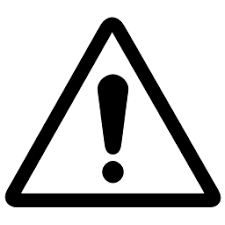 Prévoir l’attestation d’assurance portant clairement les mentions « responsabilités civiles » et « individuelle accident.»Rentrée des classes jeudi 2 septembre 2021 à 8h30. Excellentes vacances !